Turkey Trot & Pay to Play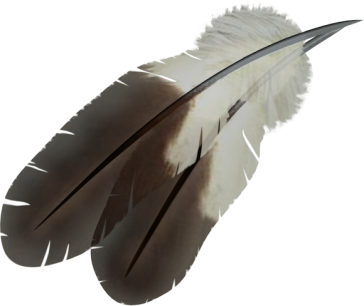 Cache 5th & 6th Grade CenterThe Cache 5th & 6th Grade PTO will host a Turkey Trot Walk/Run. The students will participate in a 2 mile event to show support as Fit Kids against hunger. They can bring 1 canned food item to donate and participate. This will take place in the morning.The remainder of the day we will have a “PAY to PLAY”. Students can pay $10.00 to play short creative games that require concentration and lots of energy! They will also receive 2 tickets for items in the concession. T-shirts are available until November 7, 2018.  Cost is $10.00 per shirt.When: NOVEMBER 16  ~ Turkey Trot  (Bring a canned food item)  Pay to Play  ~ Cost: $10.00  per student to participate & 2 Tickets for Concession.   All concession items will be $1. Students may purchase additional items.          T-shirt $10.00 (optional)  Due by NOVEMBER 7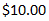 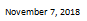 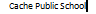 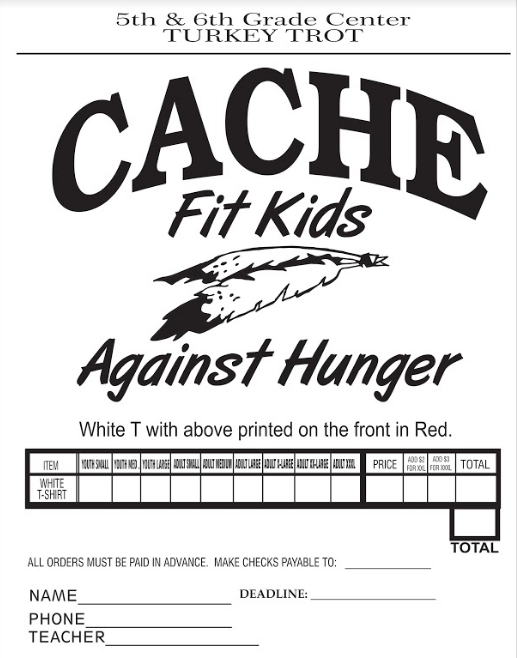 